1-я редакцияФедеральное агентствопо техническому регулированию и метрологииСистема стандартов по информации,библиотечному и издательскому делуПрофиль комплектования фондов научных библиотек. Структура и критерии отбора документовИздание официальное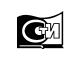 МоскваCтандартинформ  2017Предисловие1 РАЗРАБОТАН Федеральным государственным бюджетном учреждением науки «Институт информации по общественным наукам Российской академии наук» (головная организация-разработчик); организации-соисполнители:  Федеральным государственным бюджетном учреждением науки «Библиотека по естественным наукам РАН»; Федеральным государственным бюджетном учреждением науки «Центральная научная сельскохозяйственная библиотека РАН»; Федеральным государственным бюджетном научным учреждением «Центральная научная библиотека Дальневосточного отделения РАН»; Федеральным государственным бюджетном учреждением культуры «Государственная публичная историческая библиотека России»; Федеральным государственным бюджетном учреждением науки «Всероссийский институт научной и технической информации РАН»; Федеральным государственным бюджетном учреждением науки «Институт физики твердого тела РАН»; Федеральным государственным бюджетном образовательным учреждением «Научная библиотека Московского государственного университета им. М.В. Ломоносова».2 ВНЕСЕН Техническим комитетом по стандартизации ТК 191 «Научно-техническая информация, библиотечное и издательское дело».3 УТВЕРЖДЕН И ВВЕДЕН В ДЕЙСТВИЕ Приказом Федерального агентства по техническому регулированию и метрологии от4 ВВЕДЕН ВПЕРВЫЕПравила применения настоящего стандарта установлены в ГОСТ Р 1.0–2012 (раздел 8). Информация об изменениях к настоящему стандарту публикуется в ежегодном (по состоянию на 1 января текущего года) информационном указателе «Национальные стандарты», а официальный текст изменений и поправок – в ежемесячном информационном указателе «Национальные стандарты». В случае пересмотра (замены) или отмены настоящего стандарта соответствующее уведомление будет опубликовано в ближайшем выпуске ежемесячного информационного указателя «Национальные стандарты». Соответствующая информация, уведомление и тексты размещаются в информационной системе общего пользования – на официальном сайте Федерального агентства по техническому регулированию и метрологии в сети Интернет (gost.ru).© Стандартинформ, 2018Настоящий стандарт не может быть полностью или частично воспроизведен, тиражирован и распространён в качестве официального издания без разрешения Федерального агентства по техническому регулированию и метрологии.
Содержание1.​ Область применения…………………………………………………………..42.​ Нормативные ссылки………………………………………………………….43.Термины и определения……………………………………………………….64.Объекты комплектования для фондов научных библиотек…………………65.Критерии отбора документов в фонды научных библиотек………………...76​ Модели профиля комплектования фондов научных библиотек…………….87.​ Структура профиля комплектования фондов научных библиотек…………9Приложения: Макеты и образцы профилей комплектования фондов научных библиотек...............................................................................................................12НАЦИОНАЛЬНЫЙ СТАНДАРТ РОССИЙСКОЙ ФЕДЕРАЦИИСистема стандартов по информации, библиотечному и издательскому делуПрофиль комплектования фондов научных библиотек. Структура и критерии отбора документовSystem of standards on information, librarianship and publishing.Collection development profile for research libraries. Structure and criteria for document selectionДата введения – 2018-00-001​ Область примененияНастоящий стандарт устанавливает общие правила разработки профиля комплектования фондов научных библиотек и критерии отбора комплектуемых документов.Cтандарт предназначен для использования в научных библиотеках вне зависимости от ведомственной принадлежности и юридического статуса (самостоятельное юридическое лицо, структурное подразделение юридического лица), в информационных центрах и в других учреждениях, формирующих библиотечные фонды, предназначенные для обеспечения научно-исследовательской деятельности.2​ Нормативные ссылкиВ настоящем стандарте использованы нормативные ссылки на следующие стандарты:ГОСТ 7.0 Система стандартов по информации, библиотечному и издательскому делу. Информационно-библиотечная деятельность, библиография. Термины и определенияГОСТ Р 7.0.17 Система стандартов по информации, библиотечному и издательскому делу. Система обязательного экземпляра документов. Производители, получатели, основные виды документовГОСТ Р 7.0.20 Система стандартов по информации, библиотечному и издательскому делу. Библиотечная статистика. Показатели и единицы исчисленияГОСТ Р 7.0.66 Система стандартов по информации, библиотечному и издательскому делу. Индексирование документов. Общие требования к координатному индексированиюГОСТ Р 7.0.83 Система стандартов по информации, библиотечному и издательскому делу. Электронные издания. Основные виды и выходные сведенияГОСТ Р 7.0.93 Система стандартов по информации, библиотечному и издательскому делу. Библиотечный фонд. Технология формированияГОСТ Р 7.0.94 Система стандартов по информации, библиотечному и издательскому делу. Комплектования библиотеки документами. Термины и определенияГОСТ Р 7.0.95 Система стандартов по информации, библиотечному и издательскому делу. Электронные документы. Основные виды, выходные сведения, технологические характеристикиГОСТ 7.22 Система стандартов по информации, библиотечному и издательскому делу. Промышленные каталоги. Общие требованияГОСТ 7.60 Система стандартов по информации, библиотечному и издательскому делу. Издания. Основные виды. Термины и определенияГОСТ 7.65 Система стандартов по информации, библиотечному и издательскому делу. Кинодокументы, фотодокументы на микроформах. Общие требования к архивному хранениюГОСТ 7.68 Система стандартов по информации, библиотечному и издательскому делу. Фоно- и видеодокументы. Общие технические требования к архивному хранениюГОСТ 7.69 Система стандартов по информации, библиотечному и издательскому делу. Аудиовизуальные документы. Основные термины и определенияГОСТ 7.70 Система стандартов по информации, библиотечному и издательскому делу. Описание баз данных и машиночитаемых информационных массивов. Состав и обозначение характеристикГОСТ 7.87 Система стандартов по информации, библиотечному и издательскому делу. Книжные памятники. Общие требованияГОСТ Р ИСО 15489-1-2007 Управление документами. Общие требования»ГОСТ Р 52292–2004 «Информационная технология. Электронный обмен информацией. Термины и определения»Примечание — При пользовании настоящим стандартом целесообразно проверить действие ссылочных стандартов в информационной системе общего пользования – на официальном сайте Федерального агентства по техническому регулированию и метрологии в сети Интернет или по ежегодному информационному указателю «Национальные стандарты», который опубликован по состоянию на 1 января текущего года, и по выпускам ежемесячного информационного указателя «Национальные стандарты» за текущий год. Если заменен ссылочный стандарт, на который дана недатированная ссылка, то рекомендуется использовать действующую версию этого стандарта с учетом всех внесенных в данную версию изменений. Если заменен ссылочный стандарт, на который дана датированная ссылка, то рекомендуется использовать версию этого стандарта с указанным выше годом утверждения (принятия). Если после утверждения настоящего стандарта в ссылочный стандарт, на который дана датированная ссылка, внесено изменение, затрагивающее положение, на которое дана ссылка, то это положение рекомендуется применять без учета данного изменения. Если ссылочный стандарт отменен без замены, то положение, в котором дана ссылка на него, рекомендуется применять в части, не затрагивающей эту ссылку.3 Термины и определенияВ настоящем стандарте применены термины по ГОСТ 7.0, ГОСТ Р 7.0.17, ГОСТ Р 7.0.83, ГОСТ Р 7.0.93, ГОСТ Р 7.0.94, ГОСТ Р 7.0.95, ГОСТ 7.60, ГОСТ 7.69, ГОСТ 7.87, а также следующие термины с соответствующими определениями:3.1 библиотечный фонд: Упорядоченное собрание документов, формируемое библиотекой или иными учреждениями в соответствии с их задачами, типом, видом, и предназначенное для хранения и общественного использования в рамках библиотечного обслуживания.3.2 комплектование библиотечного фонда: Деятельность, направленная на создание и развитие библиотечного фонда посредством выявления, отбора, заказа, приобретения, получения и регистрации документов, соответствующих задачам библиотеки.3.3 объект комплектования библиотечного фонда: Документ, который библиотека комплектует, учитывает, обрабатывает, хранит и предоставляет пользователям в рамках библиотечного обслуживания.3.4 отбор документов: Процесс определения соответствия документа профилю комплектования фонда с учетом критериев отбора, принятых в конкретной библиотеке.3.5 профиль комплектования библиотечного фонда: Документ долговременного характера, утверждаемый руководителем библиотеки, закрепляющий основные направления комплектования библиотечного фонда в целом и особенности комплектования различных структурных подразделений, коллекций, собраний фонда по основным параметрам (тематика, виды, полнота, экземплярность и т.д.).3.6 полнота комплектования: Критерий отбора документов в фонд, определяющий потребность библиотеки в виде (типе) документа по конкретно тематике.4​ Объекты комплектования для фондов научных библиотек4.1 Объектами комплектования для фондов научных библиотек являются документы различных знаковых систем, форм представления, носителей, отвечающие задачам библиотеки.4.2 По форме представления к объектам комплектования фондов научных библиотек относят аналоговые, машиночитаемые и электронные документы.4.2.1 Аналоговые документы - формы документов, предназначенные для непосредственного восприятия человеком: рукописные документы, печатные документы, неопубликованные документы, документы оперативной полиграфии (включая компьютерную распечатку), фотографии, схемы, чертежи и иные изображения, выполненные на бумаге (список не исчерпывающий).4.2.2 Машиночитаемые документы - формы документов, предназначенные для восприятия человеком посредством использования технических средств: ​микрофиши, микрофильмы, грампластинки, кассеты (список не исчерпывающий).4.2.3 Электронные документы - формы документов, предназначенные для восприятия человеком посредством преобразования электронно-вычислительными средствами: отдельные электронные издания (на оптическом диске или другом носителе, не входящие в базовую конфигурацию компьютера и подлежащие фондовому хранению); электронные документы серверного хранения (локальные); электронные документы на внешних по отношению к научной библиотеке носителях (сетевые), не находящиеся в оперативном управлении библиотеки.4.3 По знаковой системе к объектам комплектования фондов научных библиотек относят графические, текстовые, аудиовизуальные, визуальные, аудиальные, символьные документы, вне зависимости от форм представления, отвечающие материально-технической базе и аппаратно-программной среде научной библиотеки (список не исчерпывающий).4.4 По содержанию к объектам комплектования научных библиотек относят произведения, группу произведений, сборники вторичной и фактографической информации, информационные фрагменты динамичных площадок профессионального общения, отвечающий критерию научности или необходимые в процессе осуществления научно-исследовательской, научно-организационной, научной-вспомогательной деятельности (список не исчерпывающий).4.5 К объектам комплектования научных библиотек относят все виды документов, любой периодичности, отвечающие целям и задачам научной библиотеки, направлениям деятельности целевой группы пользователей.5​ Критерии отбора документов в фонды научных библиотек5.1 Установление качественных характеристик и количественных границ фонда достигается введением критериев отбора документов по различным свойствам объектов комплектования по различным степеням выборочности (полно, выборочно, строго выборочно). 5.2 Критерии отбора документов - признаки, на основании которых производят оценку соответствия документа профилю комплектования конкретной научной библиотеки/группы научных библиотек (информационных организаций).5.3​ Критерии отбора документов в фонды научных библиотек и информационных организаций обеспечивают желаемый качественный состав фонда и подразделяют на две группы: формальные и содержательные.5.4​ К формальным критериям отбора относят внешние признаки документа, которые позволяют установить правила отбора вне зависимости от содержания документа: вид документа; форма представления документа (в зависимости от материально-технической базы и программно-аппаратной среды научной библиотеки и информационной организации); язык публикации; место и год опубликования; формат электронных документов (в зависимости от материально-технической базы и программно-аппаратной среды научной библиотеки и информационной организации); авторитет издателя, источник опубликования электронного документа, возможность отнесения сайта к категории научных; отражение сериального издания (научного периодического или продолжающегося издания) в международно-принятых и российских рейтинговых системах. 5.5​ Содержательные критерии отбора определяют свойства документа, которые позволяют выявить его информационную ценность для целевой группы пользователей научной библиотеки. К содержательным критериям отбора относят: отрасль знания (тема, предмет, направление исследования), научная значимость или необходимость в процессе научно-исследовательской деятельности.5.6 Технологические установки определяются заданными параметрами фонда научной библиотеки и устанавливают его количественные границы. В их число входят: экземплярность (количество единиц одного документа, поступающих в библиотечный фонд) для аналоговых, машиночитаемых и электронных документов фондового хранения;  количество точек доступа (число компьютеров) для электронных документов серверного хранения и сетевых электронных документов/баз данных удаленного доступа (Приложение Г); предпочтительность форм представления документов (Приложение Г).6​ Модели профиля комплектования фондов научных библиотек6.1​ Профиль комплектования составляют по определенной модели или по сочетанию нескольких моделей: библиографическая модель, содержащая перечень названий тех    документов, которые должны быть в фонде для информационно-библиотечной поддержки оперативных научных исследований, учебных курсов, формирования «ядра» фонда для однотипных библиотек (список не исчерпывающий); математическая модель, устанавливающая пропорции документов различных видов, периодичности, языка, форм представления в общем объеме фонда; описательная модель, содержащая определение задач фонда, его основных параметров, информационных потребностей пользователей комплектования; структурная модель, представляющая в формализованном виде основные параметры библиотечного фонда с точки зрения критериев отбора, устанавливающие групповые границы документов по их тематике, видам и типам, языку и другим значимым для комплектования библиотечного фонда параметрам, а также распределения документов по фондам библиотеки или нескольких библиотек; разновидностями структурной модели являются: тематический план комплектования, тематико-типологический план комплектования. 6.2​ По функциональному назначению различают: профиль комплектования фонда научной библиотеки в целом; локальный профиль комплектования, определяющий политику комплектования одного из фондов научной библиотеки (например, «Профиль комплектования фонда авторефератов»); сводный профиль комплектования, регулирующий комплектование фондов нескольких научных библиотек; координационный профиль комплектования, регулирующий распределение определенного типа документов по фондам нескольких библиотек.6.3​ Выбор модели Профиля комплектования зависит от объема научной библиотеки или информационного центра, их основных функций, оперативности смены тематики научных исследований, профиля научной или образовательной организации сложности структуры фондов.7​ Структура профиля комплектования фондов научных библиотек7.1 Профиль комплектования фонда научной библиотеки состоит из двух блоков информации: методической и технологической.7.2​ Методическая часть Профиля комплектования образована следующими разделами: пояснительная записка; методические указания, приводящиеся в графе «Примечания» структурных таблиц или к разделам Профиля.7.2.1 В пояснительную записку включают следующие сведения:       статус научной библиотеки (федеральная, центральная, библиотека НИИ, библиотека-филиал) или информационного центра;       основные направления исследований НИИ, в котором находится научная библиотека, специфика проведения научных исследований;       цели и задачи научной библиотеки (отдельного фонда / фондов группы библиотек), основные группы пользователей и специфика их информационных потребностей;       политика комплектования, выраженная в обосновании совокупности принципов и методов деятельности, примененных для формирования фонда научной библиотеки;         организационно-методические основы разработки Профиля комплектования; - принципы комплектования /принципы координации;​   способы комплектования (по ГОСТ Р 7.0.93 – 2015);​   источники комплектования (по ГОСТ Р 7.0.93 – 2015);​   приоритеты в комплектовании;​   виды комплектуемых документов;​   критерии отбора документов, в том числе определение приоритетов форм их представления;​    распределение документов по фондам / библиотекам.7.2.2 В примечаниях технологической части Профиля приводят уточнения, относящиеся только к конкретному разделу или рубрике Профиля. Примечания служат дополнительным уточнением к критериям отбора документов, срокам и условиям их хранения.7.3​ Технологическая часть Профиля комплектования образована структурированными данными, отражающими тематику, виды комплектуемых документов, формы их представления, критерии отбора, экземплярность, полноту комплектования и обязательными приложениями.  7.3.1​ Данные структурируются в соответствии с избранной моделью:       в виде списка документов, предназначенных для комплектования;​     в виде списка отраслей знания (предметов, тем) с указанием их желаемой доли в общем составе библиотечного фонда;​     в виде таблиц, отражающих виды комплектуемых документов и важнейших параметров, необходимых для принятия решения о комплектовании документов в рамках каждого вида.7.3.2​ Таблицы включают графы, в наибольшей степени отражающие состав и структуру фонда научной библиотеки.7.3.3​ В графах таблиц отражают следующие сведения:      - виды комплектуемых документов;      - полнота комплектования;  	       - экземплярность и количество точек доступа к электронным документам;       - предпочтительность формы представления документа (список не исчерпывающий). 7.3.4​ В основу таблиц могут быть положены:         - рубрики одного из классификаторов (Приложение А);         - виды комплектуемых документов Приложения Б, В);         - темы научных исследований (список не исчерпывающий).7.3.5 Профиль комплектования имеет различные временные границы: долгосрочные, среднесрочные и краткосрочные.7.4 Профиль комплектования содержит обязательные приложения, проходящие ежегодное утверждение. Основными приложениями являются: Список периодических изданий, выписанных на текущий год; Список электронных ресурсов, на которые у научной библиотеки оформлены права дистанционного доступа.Приложения (Справочные)Макеты и образцы профилей комплектования фондов научных библиотек Приложение АМакет тематико-типологического плана комплектования по индексам классификации для научной библиотеки с универсальным или многоотраслевым фондомПримечание - Столбец 1 – индекс любого классификатора, используемого в данной научной библиотеке. Столбец 2 – рубрика классификатора, соответствующая индексу, указанному в Столбце 1. Столбцы 3,4,5 … - типы или виды изданий, комплектуемые данной библиотекой, например, м – монографии; с – справочники, энциклопедии и т.п.; у – учебные издания. В графах с соответствующим типом (видом) изданий указывают полнота комплектования по конкретной рубрике, разделу или теме исследований. Полноту комплектования обозначают буквами, цифрами, либо количеством экземпляров.Образец тематико-типологического плана комплектования по индексам классификации для научной библиотеки с универсальным или многоотраслевым фондомПримечание - Полнота комплектования в образце выражена степенью важности: 1-документ включается в фонд в редких случаях; 2 – возможно иметь в фонде; 3 – необходимо иметь в фонде.Приложение БМакет тематико-типологического плана комплектования по видам документов, месту хранения и источникам поступления (для центральных научных библиотек)Образец тематико-типологического плана комплектования по видам документов, месту хранения и источникам поступления (для центральных научных библиотек)Приложение В Макет тематико-типологического плана комплектования для научной библиотеки с указанием видов документов и полноты комплектования (для библиотек НИИ и высших учебных заведений)Образец тематико-типологического плана комплектования для научной библиотеки с указанием видов документов и полноты комплектования (для библиотек НИИ и высших учебных заведений)Примечание - н – научное издание; у – учебное издание; с – справочное издание; 1,2, 3 – показатель значимости для фонда (3 – наиболее значимое).Приложение ГМакет тематико-типологического плана комплектования фонда научной библиотеки с указанием предпочтительности форм представления документов (для библиотек НИИ)Образец тематико-типологического плана комплектования фонда научной библиотеки с указанием предпочтительности форм представления документов (для библиотек НИИ)Примечание –  каждый экземпляр является точкой доступа к конкретному печатному изданию; каждый IP-адрес является точкой доступа к электронному изданию; 
ФБ – фонд библиотеки; Аб – выдача на абонемент; ЧЗ – выдача в читальный зал; 
Р – русский; А – английский; Фр. – французский, Н – немецкийПриложение Д Макет списка периодических изданий, выписанных научной библиотекой на конкретный год (Приложение к профилю комплектования)Образец списка периодических изданий, выписанных научной библиотекой на конкретный год (Приложение к профилю комплектования) Образец списка журналов, входящих в электронный ресурс лицензионного доступа (Приложение к профилю комплектования)УДК (083.74):(043.3) ОКС 01.140.30Ключевые слова: библиотечный фонд, профиль комплектования, фонд научной библиотеки, фондообразующий документ, критерии отбораНАЦИОНАЛЬНЫЙ СТАНДАРТ РОССИЙСКОЙ ФЕДЕРАЦИИГОСТ Р7.0. – ИндексНазвание рубрики (тема исследований)Тип (вид) изданийТип (вид) изданийТип (вид) изданийИндексНазвание рубрики (тема исследований)мсу12345ИндексУДКРубрика УДКТип изданийТип изданийТип изданийИндексУДКРубрика УДКмсу12345004.7Сети ЭВМ231519.6Вычислительная математика. Численный анализ и 
программирование22253:51Математическая физика2-353:519.6Численные методы. Вычислительная физика333№№ппВиды изданий по целевому назначению и характеру информацииРаспределение изданий по подразделениямРаспределение изданий по подразделениямРаспределение изданий по подразделениямРаспределение изданий по подразделениямПримечания№№ппВиды изданий по целевому назначению и характеру информацииМесто храненияИсточники комплектованияИсточники комплектованияИсточники комплектования№№ппВиды изданий по целевому назначению и характеру информации№№ппВиды изданий по целевому назначению и характеру информации№№ппВиды изданий по целевому назначению и характеру информацииотделыи фонды библиотекиобязательные экземпляры / легальный депозит​/(приоритет, кол-во экз.)обязательные экземпляры / легальный депозит​/(приоритет, кол-во экз.)покупка, дары(кол-во, экз.)№№ппВиды изданий по целевому назначению и характеру информацииотделыи фонды библиотекиIII1234567№№ппВиды изданий по целевому назначению и характеру информацииРаспределение изданий по подразделениямРаспределение изданий по подразделениямРаспределение изданий по подразделениямРаспределение изданий по подразделениямПримечания№№ппВиды изданий по целевому назначению и характеру информацииМесто храненияИсточники комплектованияИсточники комплектованияИсточники комплектования№№ппВиды изданий по целевому назначению и характеру информации№№ппВиды изданий по целевому назначению и характеру информации№№ппВиды изданий по целевому назначению и характеру информацииотделыи фонды библиотекиобязательные экземпляры / легальный депозит/(приоритет, кол-во экз.)обязательные экземпляры / легальный депозит/(приоритет, кол-во экз.)покупка, дары(кол-во, экз.)№№ппВиды изданий по целевому назначению и характеру информацииотделыи фонды библиотекиIII12345671.Научные изданияНаучные изданияНаучные изданияНаучные изданияНаучные изданияНаучные издания1.1.- монографии;- сборники научных трудов;- материалы конференций (съездов, симпозиумов);- научно-методические издания;Основной фонд0-10-11.1.- монографии;- сборники научных трудов;- материалы конференций (съездов, симпозиумов);- научно-методические издания;Абонемент11в/х(дары)1.1.- монографии;- сборники научных трудов;- материалы конференций (съездов, симпозиумов);- научно-методические издания;Отделение, лаборатория1По теме исследования5.Справочные изданияСправочные изданияСправочные изданияСправочные изданияСправочные изданияСправочные издания5.1.Энциклопедии и энциклопедические словариЭнциклопедии и энциклопедические словариЭнциклопедии и энциклопедические словариЭнциклопедии и энциклопедические словариЭнциклопедии и энциклопедические словариЭнциклопедии и энциклопедические словари5.1.1универсальныеОсновной фонд15.1.1универсальныеАбонемент15.1.1универсальныеОтделение, лаборатория4в каждый читальный зал6.Информационные изданияИнформационные изданияИнформационные изданияИнформационные изданияИнформационные изданияИнформационные издания6.1.Библиографические изданияБиблиографические изданияБиблиографические изданияБиблиографические изданияБиблиографические изданияБиблиографические издания6.1.2Научно-вспомогательная библиографияОсновной фонд1фундаментального характера6.1.2- универсальнаяОтделение, лаборатория1в соответствии со специализацией6.1.2Отделение, лаборатория1в соответствии со специализациейИндексРасшифровка индексаВид документаПолнота комплектования1234УДКРасшифровка индекса УДКВид документаПолнота комплектования1234004.7Сети ЭВМн+с+у3519.6Вычислительная математика. Численный анализ и 
программированиен+с+у353:51Математическая физикан+с+у253:519.6Численные методы. Вычислительная физикан+с+у253:62Техническая физикан+с2530.182Нелинейные явлениян+с3537.31Распространение электричества. Электропроводность (в целом)н+с+у3538.9Физика конденсированного состояниян3538.93Явления переноса в конденсированном состояниин3538.94Квантовые жидкости и твердые телан+с+у3538.941Сверхтекучесть. Жидкий и твердый гелийн+с+у3538.945Сверхпроводимостьн+с+у3538.95Свойства и явления в конденсированном состоянии (кроме явлений переноса)н+с3Вид изданийФорма представления (печатная/электронная)Количество (экземпляров/точек доступа)Размещение /уровень доступаЯзык12345Вид изданийФорма (печатная/электронная)Количество (экземпляров/точек доступа)Размещение /уровень доступаЯзык123451.​ Научные издания1.1.​ Монографиип/э1-2 / 
все IPФБ/Аб 
сервер/локальныйР1.2. Собрания сочинений, избранные труды, сборники 
научных трудов (в т.ч. юбилейные научные сборники)п1ФБР1.3. Материалы научных конференций (доклады, тезисы докладов)п/э1 / 
все IPЧЗ 
сервер/открытыйР; А1.4 Неопубликованные документы1.4.1. Диссертациип / 
э1 / 
все IPАрхив 
сервер/открытыйР1.4.2. Авторефераты диссертацийп/э1 / 
все IPЧЗ 
сервер/открытыйР1.4.3. Отчеты по проектам, о НИРп/э1 / 
все IPЧЗ 
сервер/открытыйР1.5. Научные биографиип1ФБ/АбР2.​ Научно-популярные издания (монографии, биографии, очерки, тематические сборники)п/э1 / 
все IPФБ/Аб 
сервер/открытыйР; А3.​ Справочные издания3.1. Энциклопедиип / 
э1 / 
все IPЧЗ 
сервер/локальныйР3.2. Словари3.2.3. Переводные (двуязычные и многоязычные)п/э1 / 
все IPЧЗ/Аб 
сервер/локальныйР; А; Н; Ф.3.3.2. Специальные (формул, величин и т.д.)п / 
э1 / 
все IPЧЗ/копирование 
сервер/локальныйР4. Информационные изданияэвсе IPлокальныйР; А5. Научные издания (издания учреждений РАН, научных 
обществ: труды, ученые записки и др.)п / 
э1 / 
все IPФБ/Аб 
локальныйР; А6. Электронные документы на съемных носителяхэ1ЧЗР; А№ппНазвание журналаСокращенное названиеISSNСтранаИздательствоСерияПерио-дичность(№ в год)Дополнительные данные12345678№ппНазвание журналаСокращенное названиеISSNСтранаИздательствоСерияПерио-дичность(№ в год)Дополнительные данные1Научно-техническая информацияНТИХХХХ-ХХХХРоссия, ВИНИТИ РАНС.1 Организация информационной работы12Издается с 1960 г.2Информационные ресурсы РоссииИРРХХХХ-ХХХХРоссия, ….63Научные и технические библиотекиНТБХХХХ-ХХХХРоссия, ГПНТБ России12ПериодичностьКол-во выпусковЗаглавиеISSNАрхивПо наст. ВремяEffective Day of EmbargoCountrySubjectImpact Factor19Acta Agriculturae Slovenica1581-91751/8/07XPolandAGRICULTURE--CROP PRODUCTION AND SOIL212Acta Biologica Cracoviensia; Series: Botanica0001-52961/1/10XPolandBIOLOGY--BOTANY0.662630Acta Botanica Croatica0365-05881/1/11XPolandBIOLOGY--BOTANY0.44926Acta Facultatis Xylologiae Zvolen res Publica Slovaca1336-38241/7/13XSlovakia (Slovak Republic)428Acta Veterinaria Scandinavica1751-01471/1/09XUnited KingdomVETERINARY SCIENCE424Advances in Animal Biosciences2040-47001/4/10X365United KingdomVETERINARY SCIENCE1010Advances in Horticultural Science0394-61694/1/2012-4/1/2012ItalyGARDENING AND HORTICULTURE1272Aestimum1592-61171/6/10XItalyAGRICULTURE--AGRICULTURAL ECONOMICS1224Ag Consultant0894-71551/1/1998-11/1/1999United StatesAGRICULTURE864AgExporter1047-47813/1/1998-12/1/2004United StatesAGRICULTURE--AGRICULTURAL ECONOMICS424Agribusiness0742-44771/1/1999-7/1/2005United StatesAGRICULTURE--AGRICULTURAL ECONOMICS0.516112Agribusiness (1986-1998)0742-44771/1/1986-11/1/1998United StatesAGRICULTURE--AGRICULTURAL ECONOMICS0.51644Agribusiness (pre-1986)0742-44771/1/1985-10/1/1985United StatesAGRICULTURE--AGRICULTURAL ECONOMICS0.516